	3.1	LOCATION MAPApproximate catchment of the 3 windfarms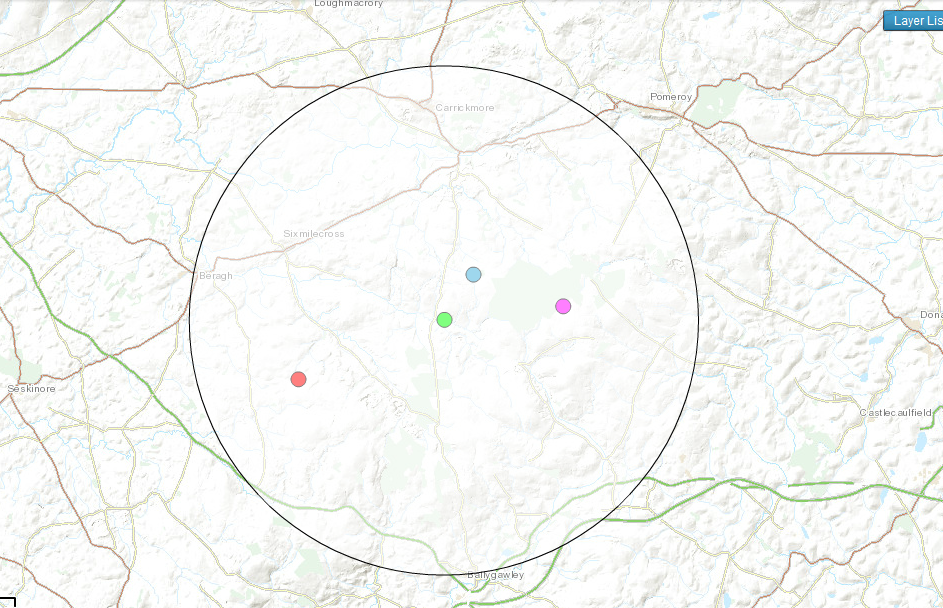 Catchment area - 5 mile radius of centre point (black marker) of the 3 windfarms GortfinbarEshmore	Altamuskin